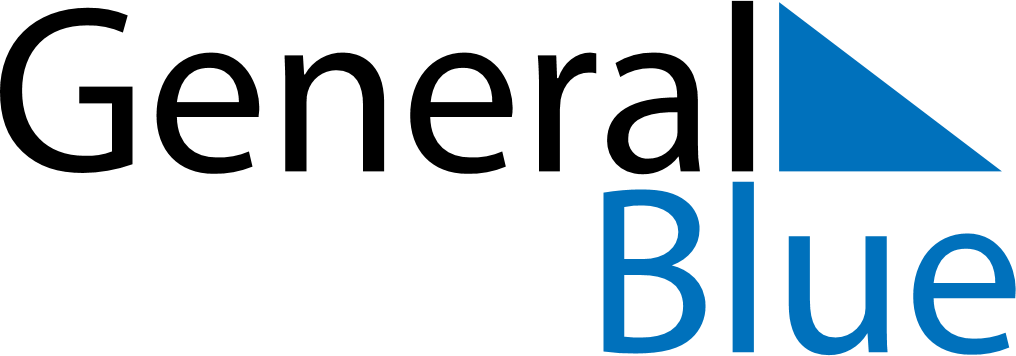 June 2024June 2024June 2024June 2024June 2024June 2024June 2024Tonoas Municipal Building, Chuuk, MicronesiaTonoas Municipal Building, Chuuk, MicronesiaTonoas Municipal Building, Chuuk, MicronesiaTonoas Municipal Building, Chuuk, MicronesiaTonoas Municipal Building, Chuuk, MicronesiaTonoas Municipal Building, Chuuk, MicronesiaTonoas Municipal Building, Chuuk, MicronesiaSundayMondayMondayTuesdayWednesdayThursdayFridaySaturday1Sunrise: 5:34 AMSunset: 6:06 PMDaylight: 12 hours and 31 minutes.23345678Sunrise: 5:34 AMSunset: 6:06 PMDaylight: 12 hours and 31 minutes.Sunrise: 5:34 AMSunset: 6:06 PMDaylight: 12 hours and 31 minutes.Sunrise: 5:34 AMSunset: 6:06 PMDaylight: 12 hours and 31 minutes.Sunrise: 5:34 AMSunset: 6:06 PMDaylight: 12 hours and 31 minutes.Sunrise: 5:35 AMSunset: 6:06 PMDaylight: 12 hours and 31 minutes.Sunrise: 5:35 AMSunset: 6:07 PMDaylight: 12 hours and 32 minutes.Sunrise: 5:35 AMSunset: 6:07 PMDaylight: 12 hours and 32 minutes.Sunrise: 5:35 AMSunset: 6:07 PMDaylight: 12 hours and 32 minutes.910101112131415Sunrise: 5:35 AMSunset: 6:07 PMDaylight: 12 hours and 32 minutes.Sunrise: 5:35 AMSunset: 6:08 PMDaylight: 12 hours and 32 minutes.Sunrise: 5:35 AMSunset: 6:08 PMDaylight: 12 hours and 32 minutes.Sunrise: 5:35 AMSunset: 6:08 PMDaylight: 12 hours and 32 minutes.Sunrise: 5:35 AMSunset: 6:08 PMDaylight: 12 hours and 32 minutes.Sunrise: 5:36 AMSunset: 6:08 PMDaylight: 12 hours and 32 minutes.Sunrise: 5:36 AMSunset: 6:09 PMDaylight: 12 hours and 32 minutes.Sunrise: 5:36 AMSunset: 6:09 PMDaylight: 12 hours and 32 minutes.1617171819202122Sunrise: 5:36 AMSunset: 6:09 PMDaylight: 12 hours and 32 minutes.Sunrise: 5:36 AMSunset: 6:09 PMDaylight: 12 hours and 33 minutes.Sunrise: 5:36 AMSunset: 6:09 PMDaylight: 12 hours and 33 minutes.Sunrise: 5:37 AMSunset: 6:10 PMDaylight: 12 hours and 33 minutes.Sunrise: 5:37 AMSunset: 6:10 PMDaylight: 12 hours and 33 minutes.Sunrise: 5:37 AMSunset: 6:10 PMDaylight: 12 hours and 33 minutes.Sunrise: 5:37 AMSunset: 6:10 PMDaylight: 12 hours and 33 minutes.Sunrise: 5:37 AMSunset: 6:11 PMDaylight: 12 hours and 33 minutes.2324242526272829Sunrise: 5:38 AMSunset: 6:11 PMDaylight: 12 hours and 33 minutes.Sunrise: 5:38 AMSunset: 6:11 PMDaylight: 12 hours and 33 minutes.Sunrise: 5:38 AMSunset: 6:11 PMDaylight: 12 hours and 33 minutes.Sunrise: 5:38 AMSunset: 6:11 PMDaylight: 12 hours and 33 minutes.Sunrise: 5:38 AMSunset: 6:11 PMDaylight: 12 hours and 32 minutes.Sunrise: 5:39 AMSunset: 6:12 PMDaylight: 12 hours and 32 minutes.Sunrise: 5:39 AMSunset: 6:12 PMDaylight: 12 hours and 32 minutes.Sunrise: 5:39 AMSunset: 6:12 PMDaylight: 12 hours and 32 minutes.30Sunrise: 5:39 AMSunset: 6:12 PMDaylight: 12 hours and 32 minutes.